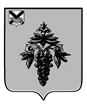 ДУМАЧУГУЕВСКОГОМУНИЦИПАЛЬНОГО ОКРУГАР Е Ш Е Н И ЕО внесении изменений в решение Думы Чугуевского муниципального округа от 28 июля 2022 года № 390-НПА «Об общих принципах служебного поведения лиц, замещающих муниципальные должности в органах местного самоуправления Чугуевского муниципального округа»Принято Думой Чугуевского муниципального округа«23» декабря 2022 годаСтатья 1. Внести в «Общие принципы служебного поведения лиц, замещающих муниципальные должности в органах местного самоуправления Чугуевского муниципального округа», утвержденные решением Думы Чугуевского муниципального округа от 28 июля 2022 года № 390-НПА (далее - Общие принципы служебного поведения), следующие изменения:1)  в абзаце первом пункта 3 Общих принципов служебного поведения слово «другим» исключить;2) пункт 4 Общих принципов служебного поведения исключить.Статья 2.  Настоящее решение вступает в силу со дня его официального опубликования.Глава Чугуевскогомуниципального округа      						           Р.Ю. Деменев   «26» декабря 2022 года№ 436 – НПА 